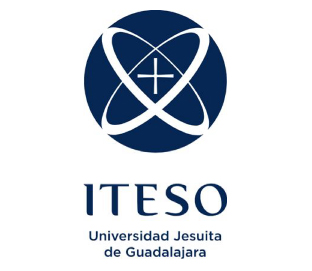 Agosto 2022INSTITUTO TECNOLÓGICO Y DE ESTUDIOS SUPERIORES DE OCCIDENTEDEPARTAMENTO DE ECONOMIA, ADMINISTRACIÓN Y MERCADOLOGÍAEstrategia de ventasObjetivo general: Sensibilizar a los alumnos sobre la importancia de la Estrategia de Ventas dentro de las organizaciones; que el participante conozca la perspectiva de las ventas, su entorno, el dominio de las técnicas, su administración y control.Objetivo particular: Formar personas enfocadas a la estrategia comercial, expertos en la materia y que estén preparados para ejercer el proceso de ventas, empleando a la ética, la empatía y la sinergia como herramientas fundamentales.Conceptos clave:Innovación.Sinceridad.Metodología: Clase presencial / teórica-práctica.Estudio de casos / análisis personal y profundo.Exposiciones programadas: temática-proyecto / profesor-estudiante.Ejecución de un proyecto en una organización:Exposiciones parcial y final.En equipo.Criterios básicos que la organización elegida debe cumplir -los extraordinarios beneficios son para todas las partes involucradas (consultoría y ejecución)-:Un integrante del equipo debe tener participación.Puede ser visitada.Acceso a información.Se expone:Diagnóstico. Situación previa a la intervención. Mejoras ejecutables -de cada punto fundamental para el Proyecto-. Por lo menos se deben presentar 10 nuevas estrategias.Entregables: Presentación (2).Documento con el total de la información generada -Word- y el resumen ejecutivo expuesto en clase -PowerPoint-.Dinámica grupal -actividad estructurada y aplicada por los participantes-; NO participa el profesor.Fotografía por participación -exposición-.Compartir alimentos -respetando toda regulación al respecto-.Retroalimentación / exámenes parciales.Plan de Trabajo:Parte uno Perspectiva de VentasObjetivos: Examinar las ventas en su contexto histórico y estudiar su lugar dentro del marketing.Analizar los diferentes tipos de compradores con la finalidad de ayudar a comprender su pensamiento y a organizar el esfuerzo de ventas de forma consecuente.Temas:Desarrollo y rol de las ventas en marketingEstrategia de ventasEjercicios.Retroalimentación.Parte dos Entorno de ventasObjetivos:Analizar las instituciones a través de las cuales se realiza la venta.Conocer los canales de venta –industriales, comerciales e institucionales-Profundizar en las ventas internacionales.Temas:Comportamiento del consumidor y el comprador organizacionalEsquema de ventasVentas en el mercado internacionalAspectos legales y éticosEjercicios.Retroalimentación.Parte tres Técnicas de ventasObjetivos:Preparar para vender.Conocer el proceso para la venta en persona.Entender la responsabilidad en las ventas.Temas:Responsabilidades y preparación para las ventasHabilidades personales de ventasAdministración de cuentas claveVenta por relacionesMarketing directoInternet y las aplicaciones de tecnología de la información (TI) en ventas y administración de ventasEjercicios.Retroalimentación.Parte cuatro Administración de ventasObjetivo:Gestionar el proceso de reclutar, organizar y retribuir a los representantes de ventas desde el punto de vista administrativo.Temas:Reclutamiento y selecciónMotivación y capacitaciónOrganización y remuneraciónEjercicios.Retroalimentación.Parte cinco Control de ventasObjetivos:Explicar el presupuesto de ventas como el punto de partida para la planeación de negocios.Analizar el pronóstico de ventas, conocer una guía de las técnicas de pronósticos y explicar por qué esta labor es estrictamente una responsabilidad del gerente de ventas y no del área de finanzas.Temas:Pronóstico y presupuesto de ventasEvaluación de la fuerza de ventasEjercicios.Retroalimentación.Bibliografía base: Jobber, D. & Lancaster, G. (2012). “Administración de Ventas”. México. Editorial Pearson Educación de México.Evaluación:Casos prácticos: 25%Retroalimentación: 25%Proyecto parcial 15%Proyecto final: 35%Participación -en clase-:  10%La calificación máxima para acreditar es 10 y la mínima 6. Se redondea hacia arriba a partir de 0.6.Asistencia:Para acreditar la materia es necesario cubrir el 80% de asistencia y permanencia en el tiempo del curso, lo cual equivale al derecho de 6 faltas en el curso.Tolerancia de 10 minutos, después de este tiempo y antes de los 30 minutos de haber iniciado la clase se permite la entrada con retardo, dos retardos equivalen a una falta.Presentación de trabajos y fechas de entrega:Entrega de avances específicos previamente acordados. Trabajos incompletos o de baja calidad se amonestan.No se reciben trabajos fuera de tiempo, ni reposición de actividades por faltas.Teléfonos celulares y aparatos electrónicos solo para el cumplimiento de los objetivos del proyecto.Honestidad:Las tareas y los trabajos deben hacerlas individualmente, a menos de que se les pida trabajo grupal. No es válido copiar el trabajo de otro alumno.Dar crédito a los autores de las ideas que no son tuyas.Cada estudiante es responsable del trabajo que le corresponde.Respeto:No hablar cuando otro compañero esté hablando. Si deseas hablar, espera hasta que termine lo quien lo esté haciendo.No burlarse de la opinión del otro.Actitud:De apertura y propositivaInformación IMPORTANTE:El regreso al campus será hasta que el gobierno estatal lo autorice.Implementar: Aviso de Privacidad Simplificado para los Alumnos / Clases a Distancia / Periodo Emergencia Sanitaria COVID – 19.Código de vestimenta adecuado en las sesiones virtuales, tal como lo harían si estuvieran presencialmente en ITESO.La asistencia requiere que el alumno esté conectado a la sesión de principio a fin y que esté disponible cuando el profesor le consulte algo de manera directa o le indique al grupo completo que realice alguna actividad puntual. Si ambas condiciones fallan, la asistencia no se puede dar por válida. La cámara debe estar activa siempre y el sonido solo cuando se requiera.En clase no habrá tolerancia para conductas que violen reglas de convivencia y género.Profesor:Edil Antonio Orozco Ortiz / edilorozco@iteso.mx33 1241 9068